          MEMBERSHIP APPLICATION & RENEWAL FORM 2024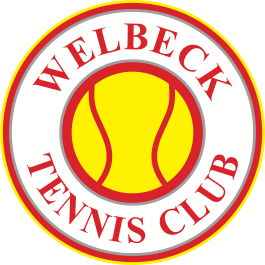 NOTE 1: A £5.00 discount can be deducted from any membership category with an * at the side of its name. FULL payment of that fee must be received on or before the 30th Apr 2024. 50% can be deducted from this fee if a NEW member joins after 1/10/2024All members are advised to join the British Tennis Partnership. You can join online at: www.lta.org.uk/membership Any member(s) wishing to be included in the Wimbledon ticket draw must have a valid British Tennis number.For further information about Welbeck Tennis Club please visit our website: www.welbecktennisclub.org.uk  All members when joining Welbeck Tennis Club agree to abide by the club’s code of conduct and governing laws, these can be found on our website: www.welbecktennisclub.org.ukPlease delete where applicable:I / We give / do not give consent for Welbeck Tennis Club to hold our personal data and contact me / us using email, text or phone.This will be for purpose of club membership administration and to facilitate your participation in club tournaments, social events, team selection, coaching offers, the Wimbledon ballot etc).  The club’s Privacy Policy Document is on our website. Your information will not be passed on to any third party with the exception of ‘OnCourtCoaching’ whom are our coaching partners and Welbeck Estate. PAYMENT OPTIONS: (please tick the relevant box ✔) Signed: _______________________ Parent/Guardian’s name (for Juniors): _____________________ Date: ______________✓Membership Fees for 2024Name:Adults* : £105.00 (Bank transfer) or £110.00 (Cash / Cheque)Address:Over 65 as of 1/4/2024: £65.00 (Bank transfer) or £70.00 (Cash / Cheque)Address:Social Membership(Non-Playing): £12.00 (Bank transfer) or £14.00 (Cash / Cheque)Address:Juniors: £16.00 (Bank transfer) or £18.00 (Cash / Cheque) under 18 as of 1/4/2024Landline Number:Young Persons: £25.00 under 25 as of 1/4/24Landline Number:Family Membership – Option 1*: £210.00 (Bank transfer) or £220.00 (Cash / Cheque) Note: Membership covers a maximum of 2 adults and up to 4 children under 18 as of 1/4/2024Mobile Number:Family Membership – Option 2*: £115.00 (Bank transfer) or £125.00 (Cash / Cheque)Note: Membership covers 1 adult and up to 4 children under 18 as of 1/4/2024Email Address:Are you interested in competitive match play?  YES / NOAre you interested in competitive match play?  YES / NOBTM Number:                                 Full Name(Complete when joining as a family member)D.O.B (If under 17)BTM number National RatingInterested in match play?    Y / N2nd Name3rd Name4th Name5th NameBank Transfer: (please send completed forms to membershipwtc@hotmail.com or hand into a member of the committee and send monies to the bank details below quoting your name as the payment reference).Account Number: 54559509       Sort Code: 05-09-89 Cash Cheque: (should be made payable to “Welbeck Tennis Club”)